Esame FISICA appello 24 GiugnoUn blocco di massa m = 5 kg si trova su un piano orizzontale all’altezza h = 10 m dal livello del suolo. Il blocco si trova inizialmente a contatto con una molla, di costante elastica k, compressa di 50 cm. Sospinto dalla molla, il blocco scivola senza attrito sul piano orizzontale fino a raggiungere un piano inclinato che forma un angolo di 30° con l'orizzontale. Il blocco, senza staccarsi, scivola lungo il piano inclinato fino a raggiungere il suolo. Sapendo che la velocità finale è VC = 20 m/s si determini: 1) la costante elastica della molla k, in N/m4080.002040.001020.005.0240800.00meccanica1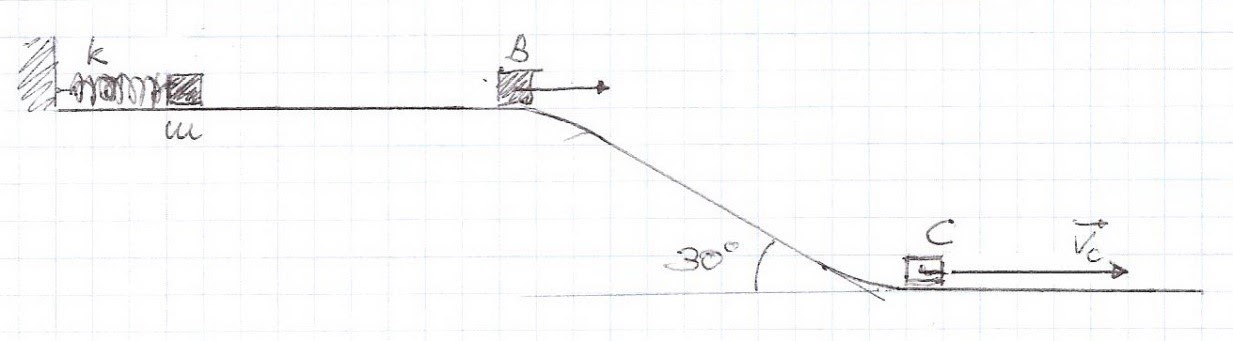 2) l’accelerazione cui è soggetto il blocco lungo il piano inclinatog * sen(theta)g * cos(theta)g * tg (theta)g / 2g3) la velocità VB, in m/s, raggiunta prima di scendere lungo il piano inclinato7.140.5014.2822.00229004) il tempo impiegato a percorrere il piano inclinato, in secondi18.001.000.581.172.33Dopo aver percorso in piano una distanza di 80 m la sua velocità scende da VC = 20 m/s a VD = 5 m/s a causa della ruvidità del piano. Si determini: 5) il coefficiente di attrito dinamico muD del piano ruvido0.4890.7170.8470.2390.120Il blocco, con velocità VD = 5 m/s, si trova nuovamente su un piano orizzontale liscio e urta una cassa di 2.5 kg, attaccandosi ad essa. Si determini: 6) la velocità finale del corpo blocco+cassa in m/s1.005.003.331.670.444SOLO PER CHI SCEGLIE IL VECCHIO PROGRAMMA: 7) Se il blocco avesse forma sferica (Isfera=2/5MR2) e cominciasse a rotolare appena staccatosi dalla molla, quale velocità traslazionale (in m/s) raggiungerebbe prima di scendere lungo il piano inclinato?0.426.048.5412.138.2SOLO PER CHI SCEGLIE IL VECCHIO PROGRAMMA: 8) con quale velocità, in m/s, raggiungerebbe il suolo al termine del piano inclinato?40.016.914.613.311.8Un cilindro pieno, di massa M = 2 kg e raggio R = 10 cm, striscia senza attrito su un piano orizzontale. All’asse del cilindro è agganciato, tramite un filo inestensibile, un blocco di massa m = 0.5 kg che, grazie a una carrucola di massa trascurabile, può scendere liberamente in verticale. 9) Calcolare l’accelerazione del centro di massa del cilindro, in m/s20.9801.963.924.909.80meccanica2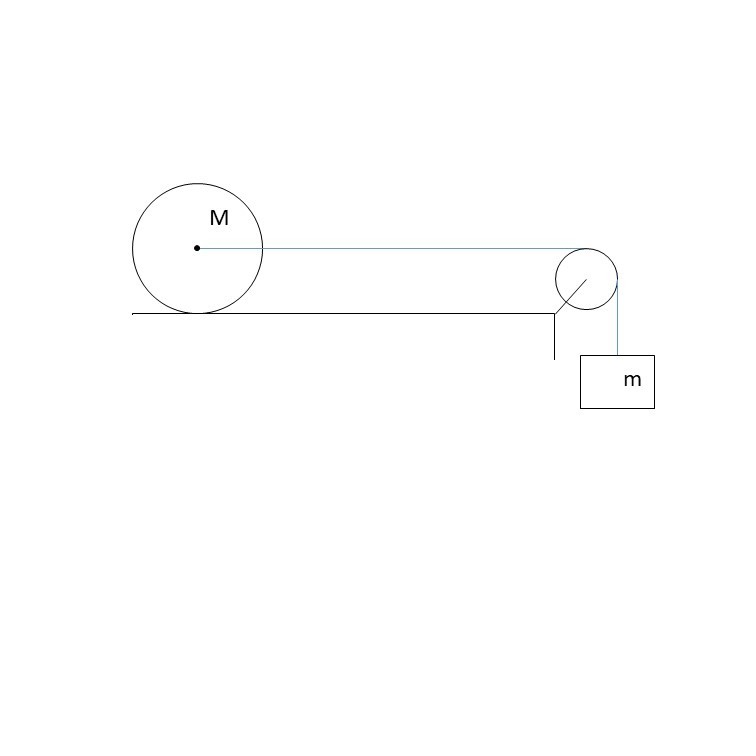 10) Calcolare la tensione del filo T, in Newton1.963.924.907.849.8011) Se il blocco scende in verticale di 1 metro, partendo da fermo, determinare la velocità finale del blocco, in m/s10.15.803.961.980.99SOLO PER CHI SCEGLIE IL VECCHIO PROGRAMMA: 12) Se il cilindro rotolasse snza strisciare, quale sarebbe la prima equazione del moto per il cilindro? (ax = componente x dell'accelerazione, FS forza di attrito statico)F =M aF = M axFS = M axT = M axT - FS = M axUn gas perfetto monoatomico compie il ciclo reversibile mostrato in figura. La pressione nella prima trasformazione isobara è di 2 10**5 Pa e nella seconda si riduce alla metà. Il volume invece passa da 1.0 m3 a 5 m3. La temperatura nello stato A è di 300 K. Determinare: 13) il lavoro compiuto nel ciclo4 J10 J400 J400000 J1000000 Jtermodinamica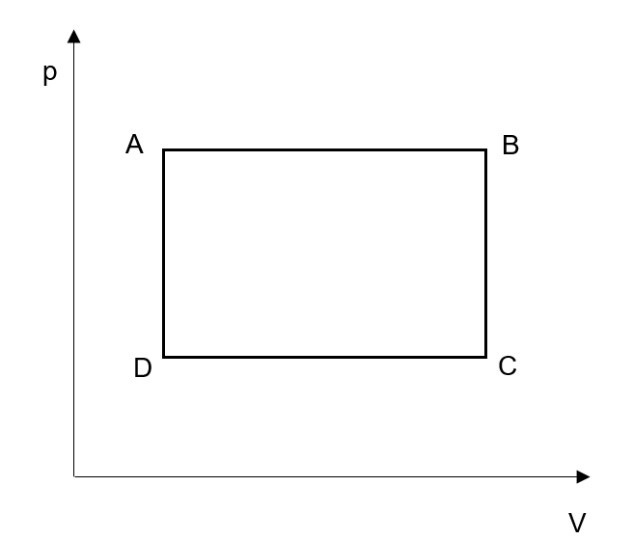 14) Determinare il numero di moli del gas0.0008020.080220.180.266715) determinare la temperatura massima che il gas raggiunge nel ciclo600 K750 K1500 K2250 K3000 K16) Determinare la temperatura minima che il gas raggiunge nel ciclo0.00167 K150 K300 K750 K1500 K17) determinare il calore assorbito nella trasformazione AB20 J4500 J300000 J1000000 J2000000 J18) Determinare il calore assorbito nella trasformazione DA0 J1.5 J1500 J75000 J150000 J19) Determinare il rendimento del ciclo0.08900.1860.4650.930120) determinare il rendimento di un ciclo di Carnot fra le stesse temperature min e max0.1000.5000.8880.9001.00SOLO PER CHI SCEGLIE IL NUOVO PROGRAMMA: Del circuito disegnato in figura, i cui valori sono i seguenti: R1 = 20 kohm R2 = 20 kohm R3 = 50 kohm R4 = 50 kohm R5 = 50 kohm V = 200 V trovare 21) la resistenza totale, in kohm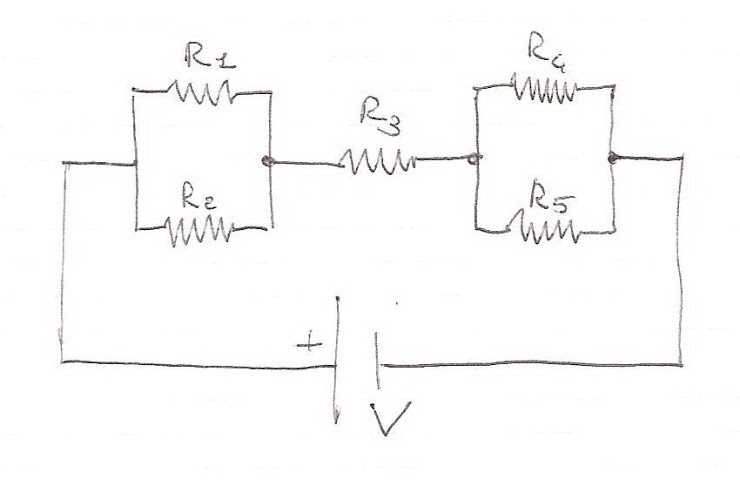 20601101908522) Trovare la corrente totale erogata dalla batteria1.05 mA1.82 mA2.35 mA3.33 mA10.0 mA23) Trovare la corrente nella resistenza R10.53 mA1.18 mA1.67 mA1.82 mA10.0 mA